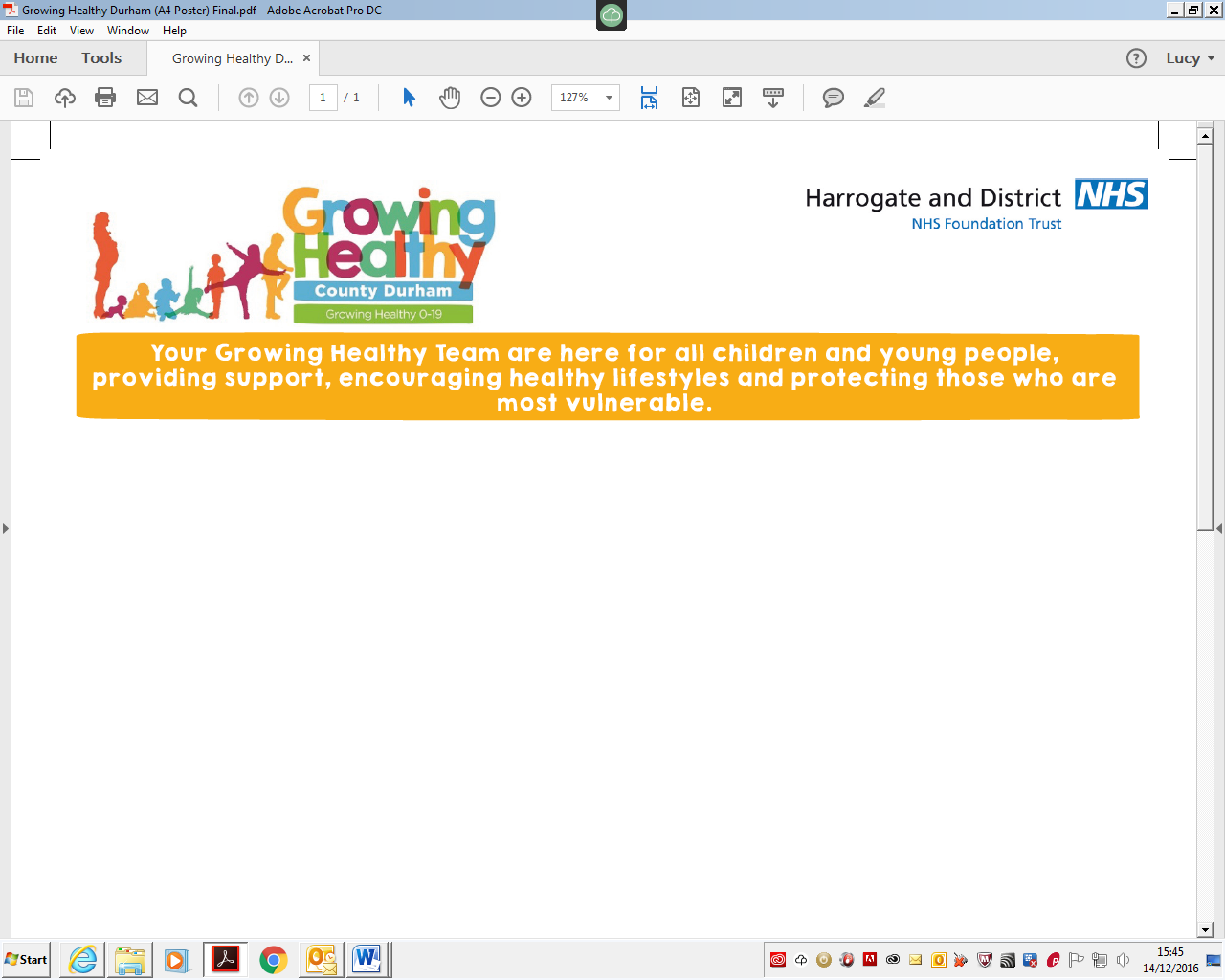 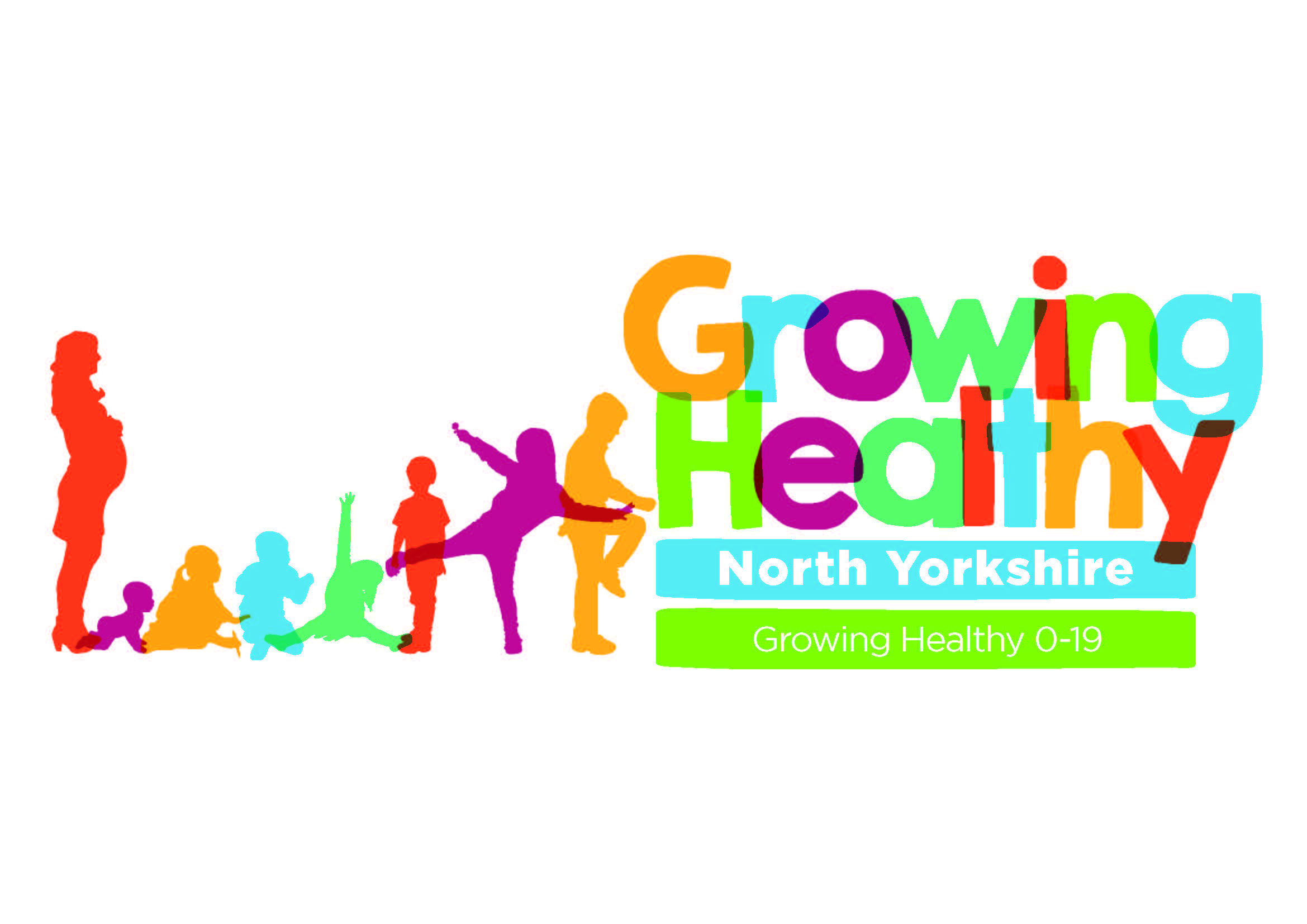 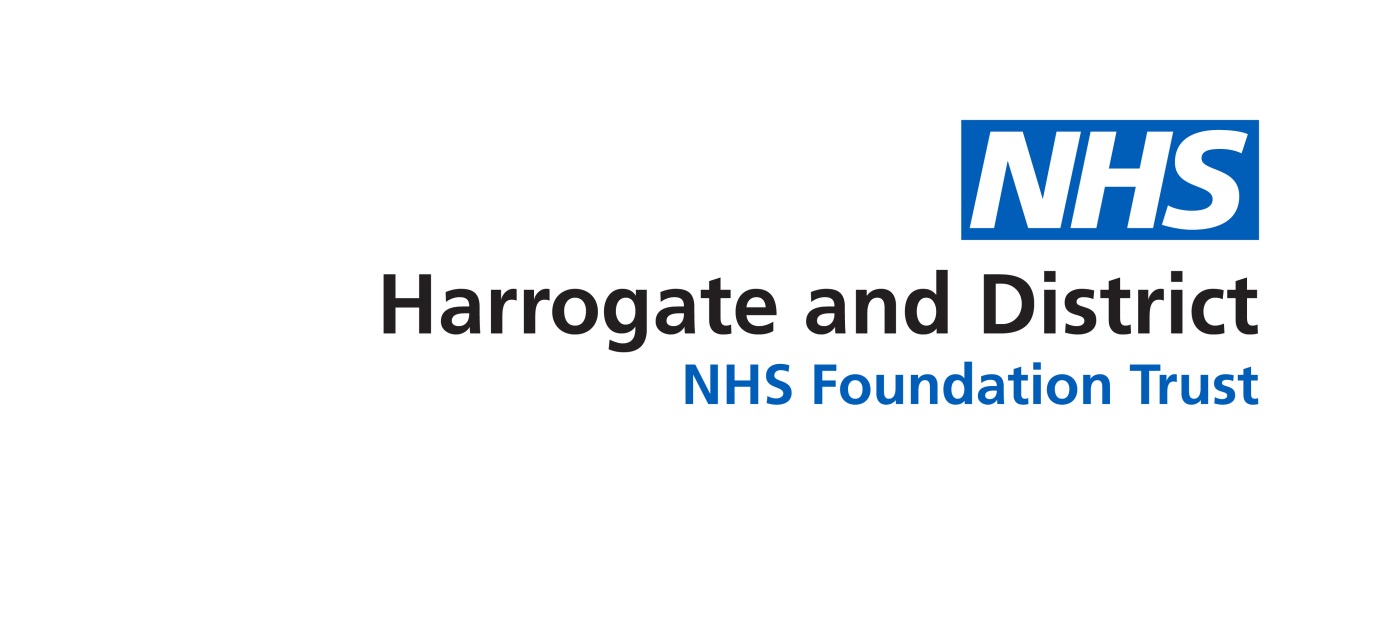 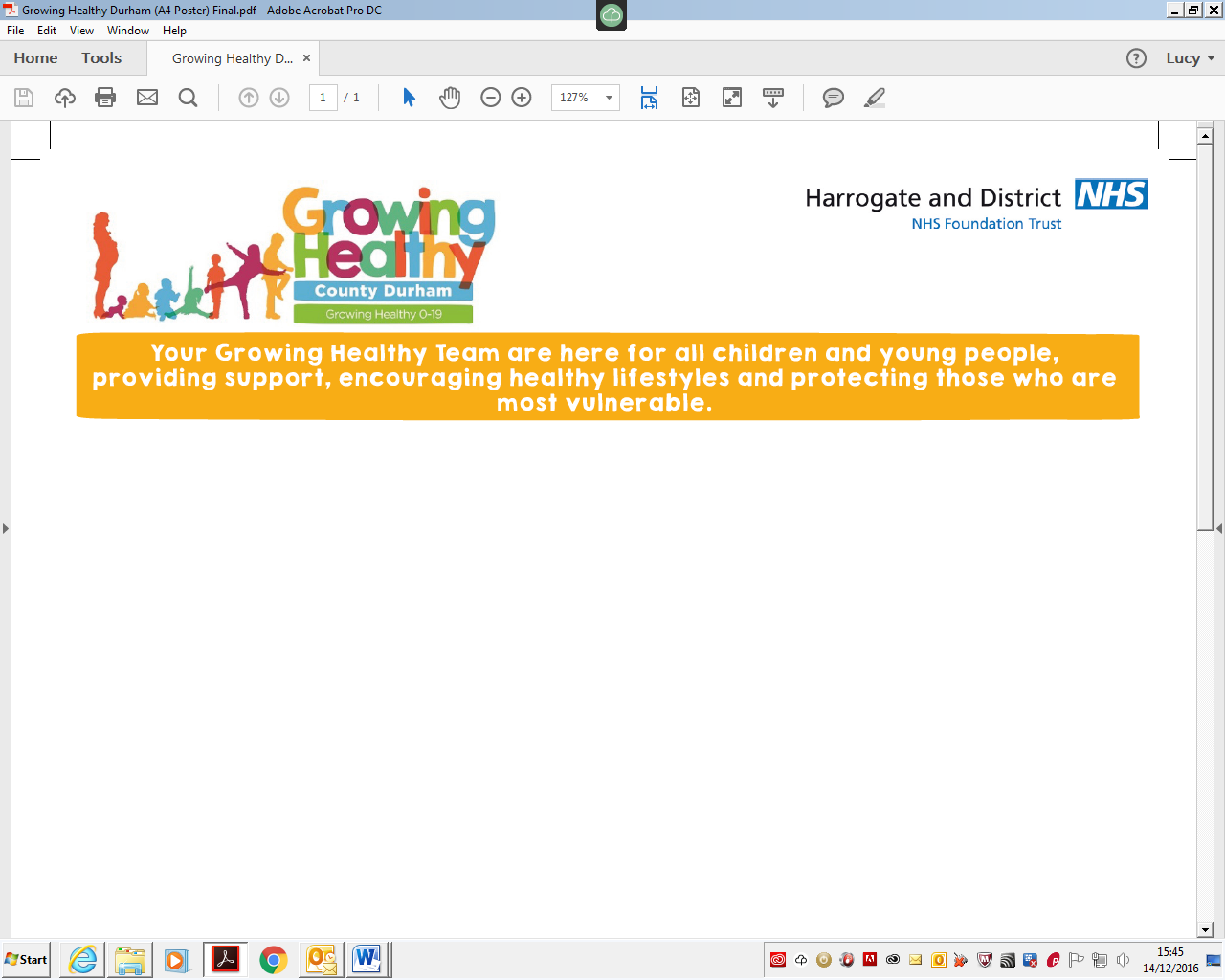 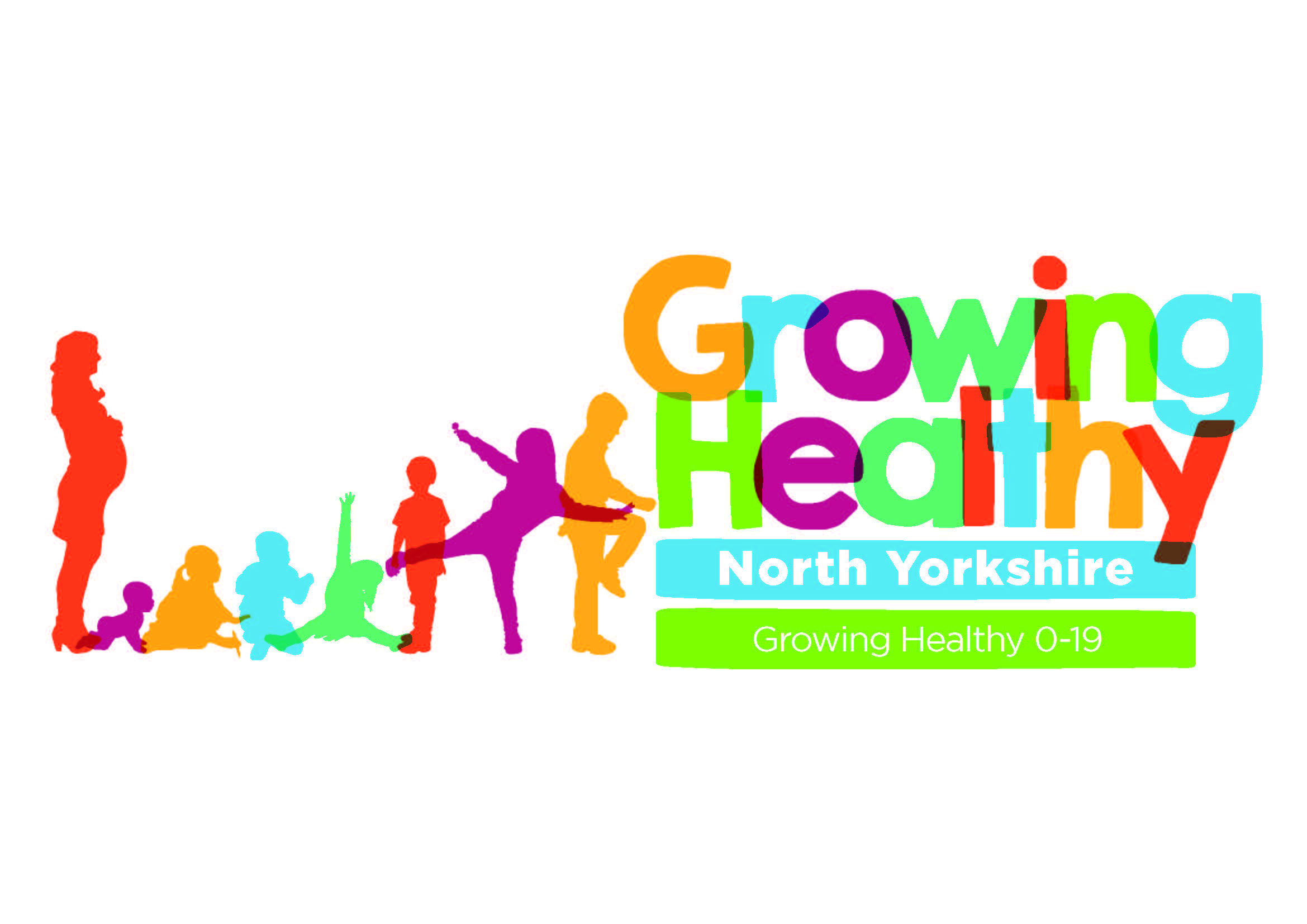 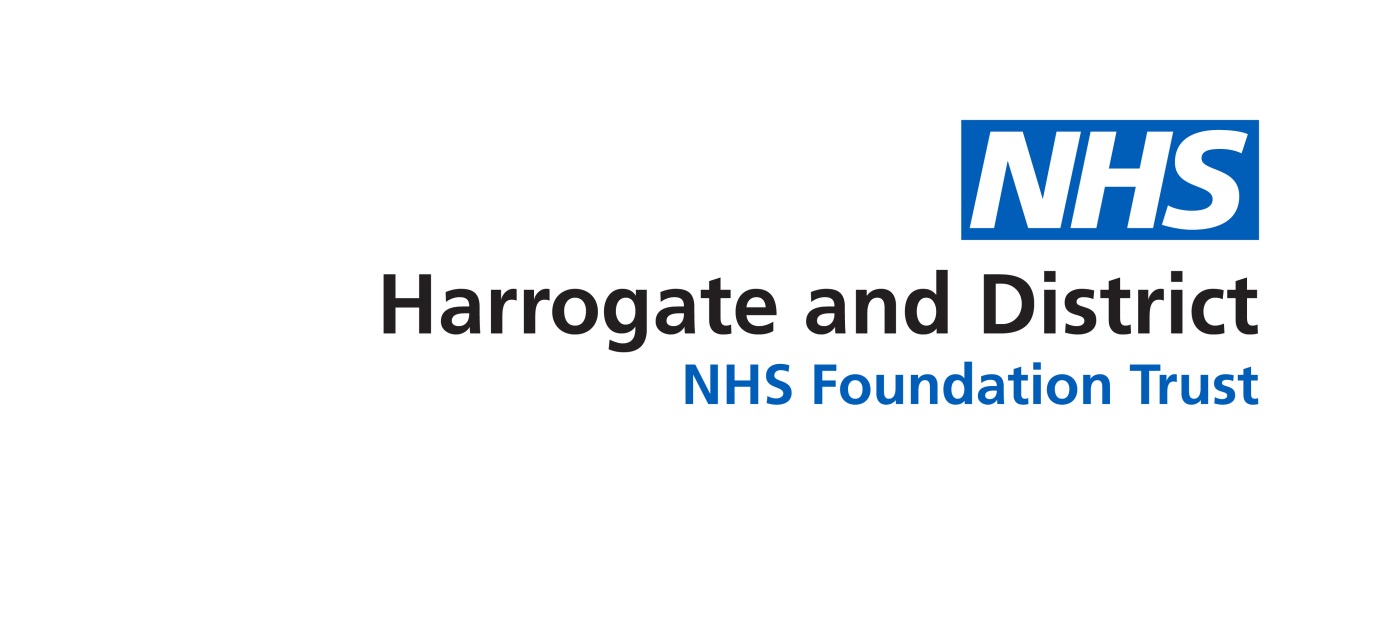 Fulford School HDFT.COVIDimmunisationsDDT@nhs.net  27.11.2021Dear Parent/Guardian,COVID-19 vaccination for children aged 12 to 16 years of ageThe Covid 19 vaccination is being offered to all children in Year 7 to Year 11 who are aged 12-16 on the date of the session in school. Our team is scheduled to offer a visit to Fulford School as part of this programme. If you would like your child to receive this immunisation in school. Please resubmit a new consent for your child. If your child has received a COVID vaccine or have had COVID within the last 12 weeks.  please either complete a no consent or do not consent at all. We are still only able to offer children there first vaccine. How do I give my consent?Go to https://fx.hdft.nhs.uk/CovidConsentForm/Covid19VaccinationConsentEnter the School Code 144711 and click “Find School”.Complete the form with your child’s information and parent/guardian contact information*.Click the green “Submit” button.*If you provide a valid email address you will receive an automatic email confirmation to say your form has been submitted. Following your child being vaccinated in school, they will be provided with a letter and additional information about post vaccination care. If your child has specific medical requirements one of our nurses may need to get in touch before we are due to visit school. We never pass on your contact information to third parties.Once we have your consent, we will offer your child the vaccination at the school session.We will not vaccinate children at the session in the following circumstances:When parents have not consentedWhen children want to be vaccinated but parents have not consentedWhen parents have consented and the child doesn’t want itWhy is the Covid 19 vaccine being offered?The main purpose of the COVID-19 school age vaccination programme is to provide protection to the children who receive the vaccine and may help to reduce transmission of COVID-19 in the wider population.During the vaccination delivery we will maintain the range of measures we have in place to keep everyone safe from COVID-19. At present the school programme is an offer first dose of the vaccine. How is the Covid 19 vaccine administered?The vaccine is an intramuscular injection in the upper arm. At the session in school, we will always monitor a child for 15 minutes after administration of the vaccine to ensure support if they fell unwell immediately after the vaccination.The Pfizer BioNTech Covid 19 vaccine is used for this programme, Comirnaty is the brand name for the Pfizer Covid-19 vaccine, it is exactly the same.Where can I find out more?Covid 19 Guide for Children and Young People https://www.healthpublications.gov.uk/ViewArticle.html?sp=Scovid19vaccinationguideforyoungpeoplemainguideCovid 19 Parents FAQs https://www.healthpublications.gov.uk/ViewArticle.html?sp=Scovid19vaccinationfactsheetforparentsYou can contact the School Age Immunisation Team Email:  HDFT.COVIDimmunisationsDDT@nhs.netPhone: 03000032554.Please leave a message if there is no one available to take your call. We endeavor to respond to all queries within one working day.Yours sincerely,School Age Immunisation Service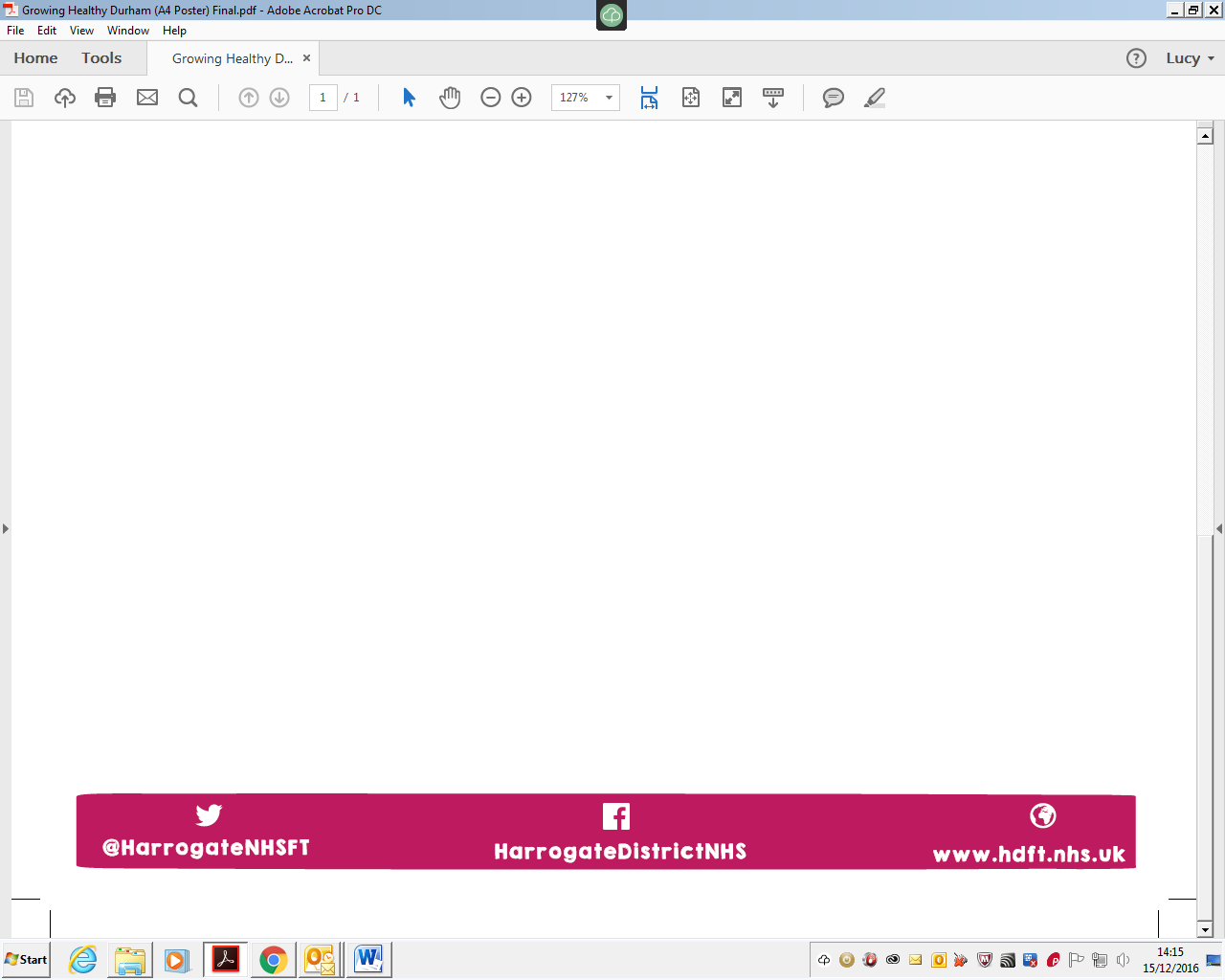 